     от 18.01.2016 г.                                                                                                                      №  3-кО внесении изменений в приложения кПоложению о проведении аттестации муниципальных служащих местной администрации МО Русско-Высоцкое сельское поселение        В соответствии с Федеральным законом № 25-ФЗ от 02.03.2007 «О муниципальной службе в Российской Федерации» и Областным законом № 14-оз от 11.03.2008 г. (с изм. от 22.12.2015 № 138-оз) «О правовом регулировании муниципальной службы в Ленинградской области», местная администрация МО Русско-Высоцкое сельское поселение:ПОСТАНОВЛЯЕТ:1. внести следующие изменения в приложения к Положению о проведении аттестации муниципальных служащих местной администрации муниципального образования Русско-Высоцкое сельское поселение муниципального образования Ломоносовский муниципальный район Ленинградской области, утвержденному постановлением местной администрации № 14-к от 22.12.2015 г.:в приложении № 1 слова "об окончании курсов повышения квалификации или профессиональной переподготовки" заменить словами "о получении дополнительного профессионального образования";в приложении № 2 слова "на повышение квалификации" заменить словами "для получения дополнительного профессионального образования".Настоящее постановление подлежит опубликованию (обнародованию) на официальном сайте МО Русско-Высоцкое сельское поселение по адресу в сети Интернет: http://russko-vys.ru/ и вступает в силу с момента опубликования (обнародования).                     Контроль исполнения настоящего постановления оставляю за собой.Глава МО Русско-Высоцкоесельское поселение                                                                                                          Волкова Л.И.   Приложение № 1 к Положению о проведении аттестациимуниципальных служащих местной администрации МО Русско-Высоцкое сельское поселение                                            (с изменениями, внесенными постановлением местной администрации МО Русско-Высоцкое сельское поселение № 3-к от 18.01.2016 г.)                                                                                        УТВЕРЖДАЮ                                                          Глава МО Русско-Высоцкое сельское поселение МО Ломоносовский муниципальный район Ленинградской области                                         _____________   _________________________                                             (подпись)     (расшифровка подписи)                                         "____" _________________________ ________                                                          (дата)ОТЗЫВОБ ИСПОЛНЕНИИ МУНИЦИПАЛЬНЫМ СЛУЖАЩИМ,ПОДЛЕЖАЩИМ АТТЕСТАЦИИ, ДОЛЖНОСТНЫХ ОБЯЗАННОСТЕЙЗА АТТЕСТАЦИОННЫЙ ПЕРИОД1. Фамилия, имя отчество __________________________________________________2.  Замещаемая   должность   муниципальной   службы  на  момент  проведенияаттестации и дата назначения на эту должность _____________________________3. Стаж муниципальной службы ______________________________________________4. Образование (когда и какую организацию,  осуществляющую  образовательнуюдеятельность, окончил) _______________________________________________________________________________________________________________________________5. Сведения о получении дополнительного профессионального образования ________________________________________________________________________6. Перечень  основных вопросов (документов), в решении (разработке) которыхмуниципальный служащий принимал участие __________________________________________________________________________________________________________________________________________________________________________________________________________________________________________________________________________________________________________________________________________________________________________________________________________________________7. Мотивированная оценка профессиональных, личностных качеств и результатовпрофессиональной служебной деятельности муниципального служащего _________________________________________________________________________________________________________________________________________________________________________________________________________________________________________________________________________________________________________________________________________________________________________________________________Наименование должности непосредственногоруководителя муниципального служащего      _________  _____________________                                           (подпись)  (расшифровка подписи)С отзывом ознакомлен ______________________________________________________                      (подпись, фамилия, инициалы муниципального служащего)"___" ______________ 200_ годаПриложение № 2 к Положению о проведении аттестациимуниципальных служащих местной администрации МО Русско-Высоцкое сельское поселение                                              (с изменениями, внесенными постановлением местной администрации МО Русско-Высоцкое сельское поселение № 3-к от 18.01.2016 г.)АТТЕСТАЦИОННЫЙ ЛИСТМУНИЦИПАЛЬНОГО СЛУЖАЩЕГО МЕСТНОЙ АДМИНИСТРАЦИИ МУНИЦИПАЛЬНОГО ОБРАЗОВАНИЯ РУССКО-ВЫСОЦКОЕ СЕЛЬСКОЕ ПОСЕЛЕНИЕ МУНИЦИПАЛЬНОГО ОБРАЗОВАНИЯ ЛОМОНОСОВСКИЙ МУНИЦИПАЛЬНЫЙ РАЙОНЛЕНИНГРАДСКОЙ ОБЛАСТИ1. Фамилия, имя, отчество _________________________________________________2. Год, число и месяц рождения ____________________________________________3. Сведения о профессиональном образовании, наличии ученой степени, ученогозвания _______________________________________________________________________________________________________________________________________________ (когда и какую организацию, осуществляющую образовательную деятельность, окончил, специальность и направление подготовки с указанием квалификации,                      ученая степень, ученое звание)4. Замещаемая  должность  муниципальной  службы на момент аттестации и датаназначения на эту должность _______________________________________________5. Стаж муниципальной службы ______________________________________________6. Общий трудовой стаж ____________________________________________________7. Вопросы к муниципальному служащему и его краткие ответы _________________________________________________________________________________________________________________________________________________________________________________________________________________________________________________8. Замечания и предложения аттестационной комиссии _________________________________________________________________________________________________________________________________________________________________________________________________________________________________________________________9. Краткая оценка выполнения муниципальным служащим рекомендаций предыдущейаттестации ___________________________________________________________________________________________________________________________________________               (выполнены, выполнены частично, не выполнены)10. Рекомендации аттестационной комиссии _____________________________________________________________________________________________________________      (о поощрении муниципального служащего за достигнутые им успехи      в работе, в том числе о повышении его в должности, об улучшении            деятельности аттестуемого муниципального служащего,     о направлении муниципального служащего для получения дополнительного                      профессионального образования)11. Решение аттестационной комиссии __________________________________________________________________________________________________________________         (соответствует замещаемой должности муниципальной службы;        не соответствует замещаемой должности муниципальной службы)12. Количественный состав аттестационной комиссии _________________________На заседании присутствовало _________ членов аттестационной комиссииКоличество голосов "за"______, "против" ______13. Примечания: _________________________________________________________________________________________________________________________________________________________________________________________________________________Председатель аттестационнойкомиссии                          _________________   _____________________                                      (подпись)       (расшифровка подписи)Заместитель председателяаттестационной комиссии           _________________   _____________________                                      (подпись)       (расшифровка подписи)Секретарь аттестационнойкомиссии                          _________________   _____________________                                      (подпись)       (расшифровка подписи)Члены аттестационнойкомиссии:                         _________________   _____________________                                      (подпись)       (расшифровка подписи)                                  _________________   _____________________                                  _________________   _____________________Дата проведения аттестации__________________________С аттестационным листом ознакомлен ________________________________________                                   (подпись муниципального служащего, дата)(место печати)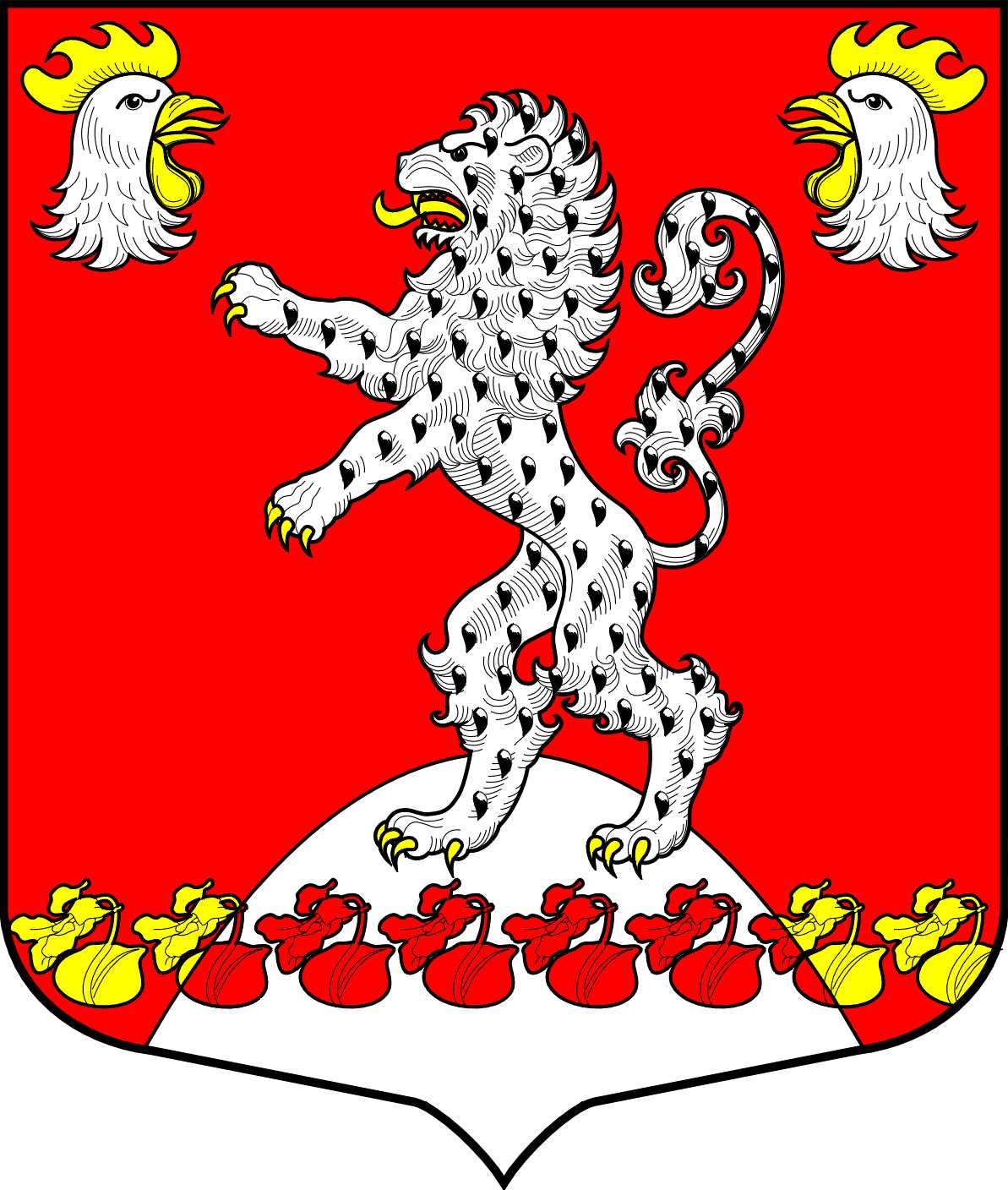 Местная администрация МО Русско-Высоцкое сельское поселение                                       МО Ломоносовский муниципальный район Ленинградской областиПОСТАНОВЛЕНИЕ